Mercredi 22 novembre 2017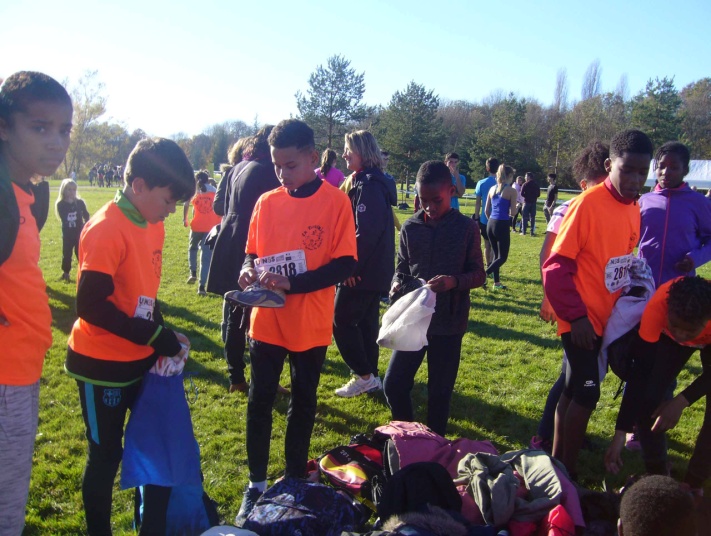 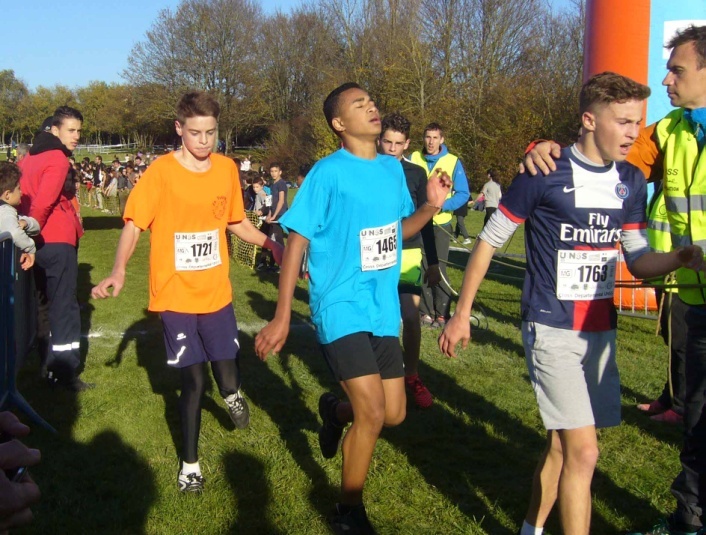 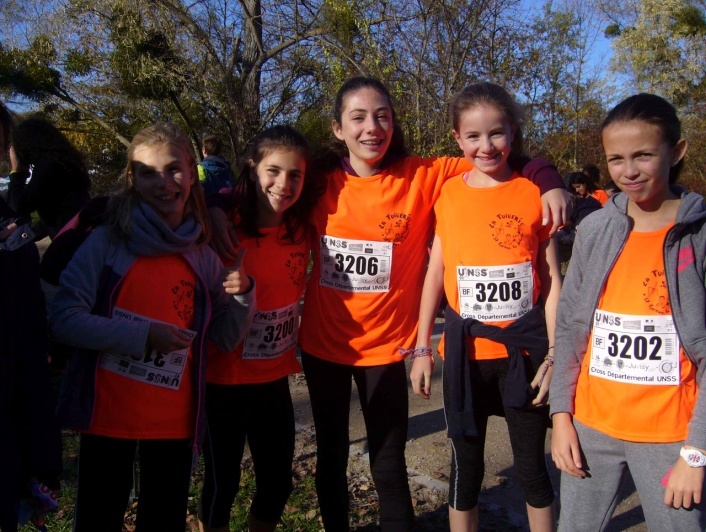 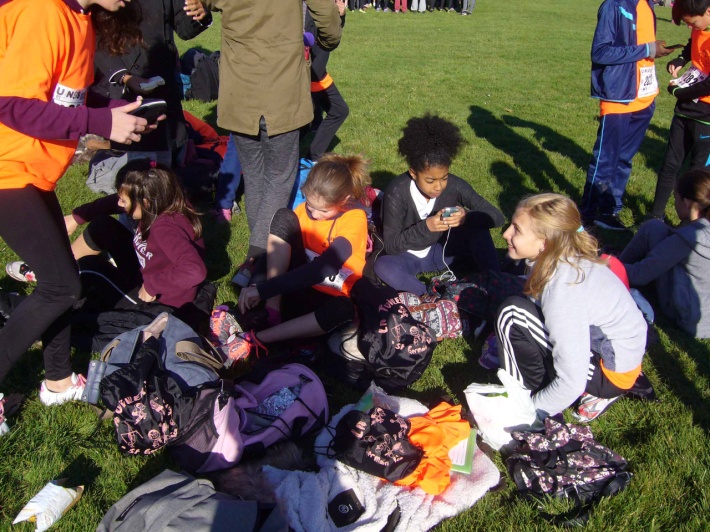 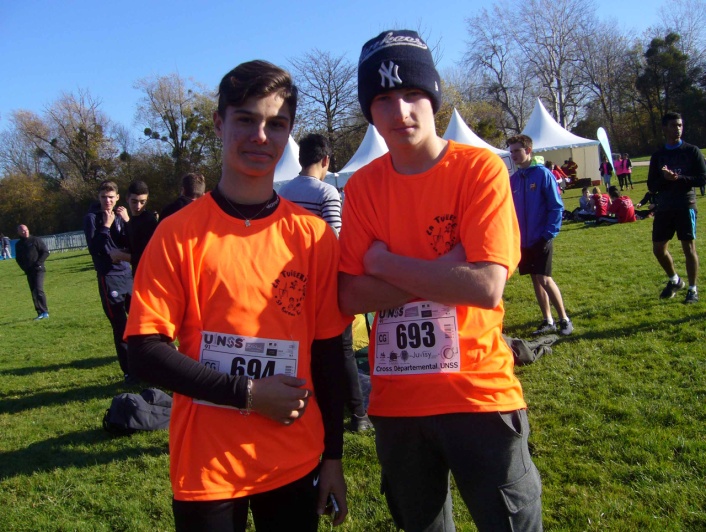 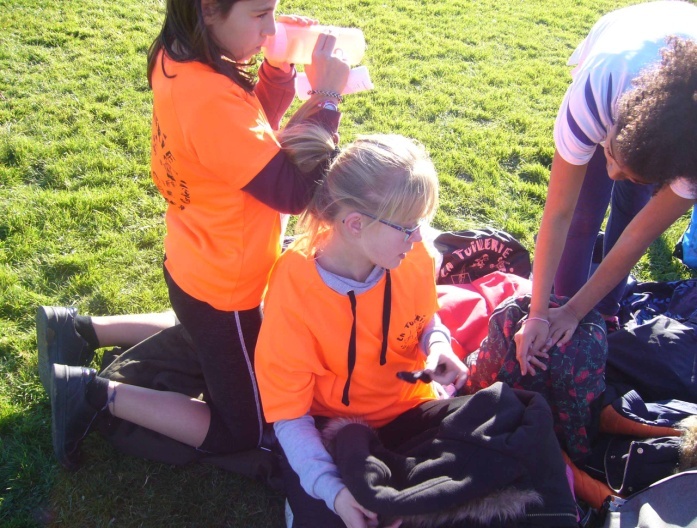 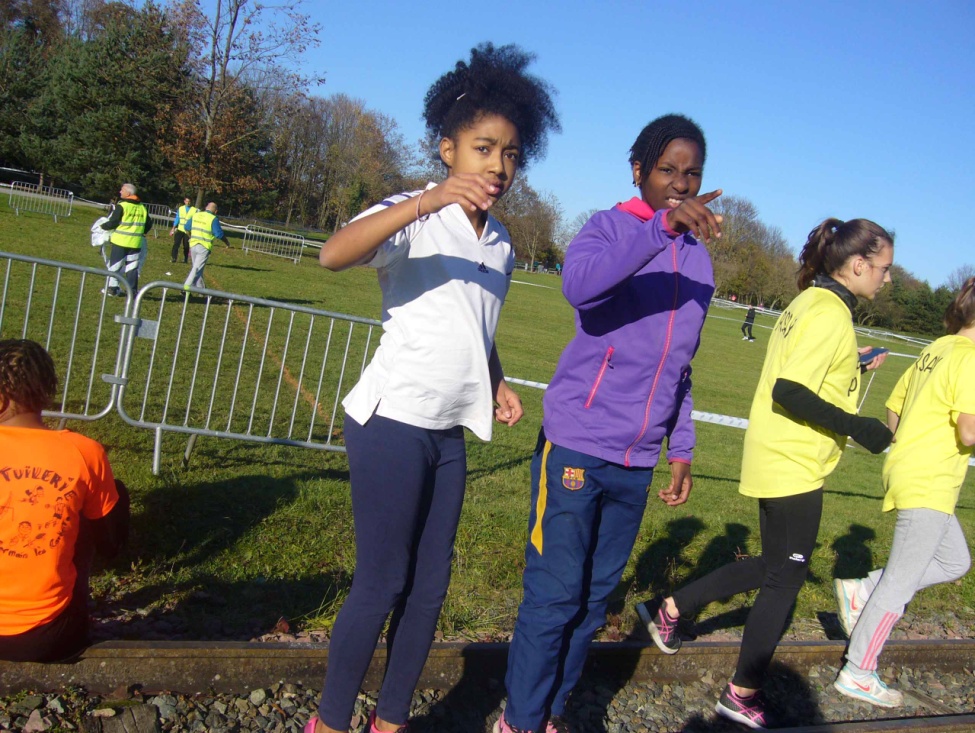 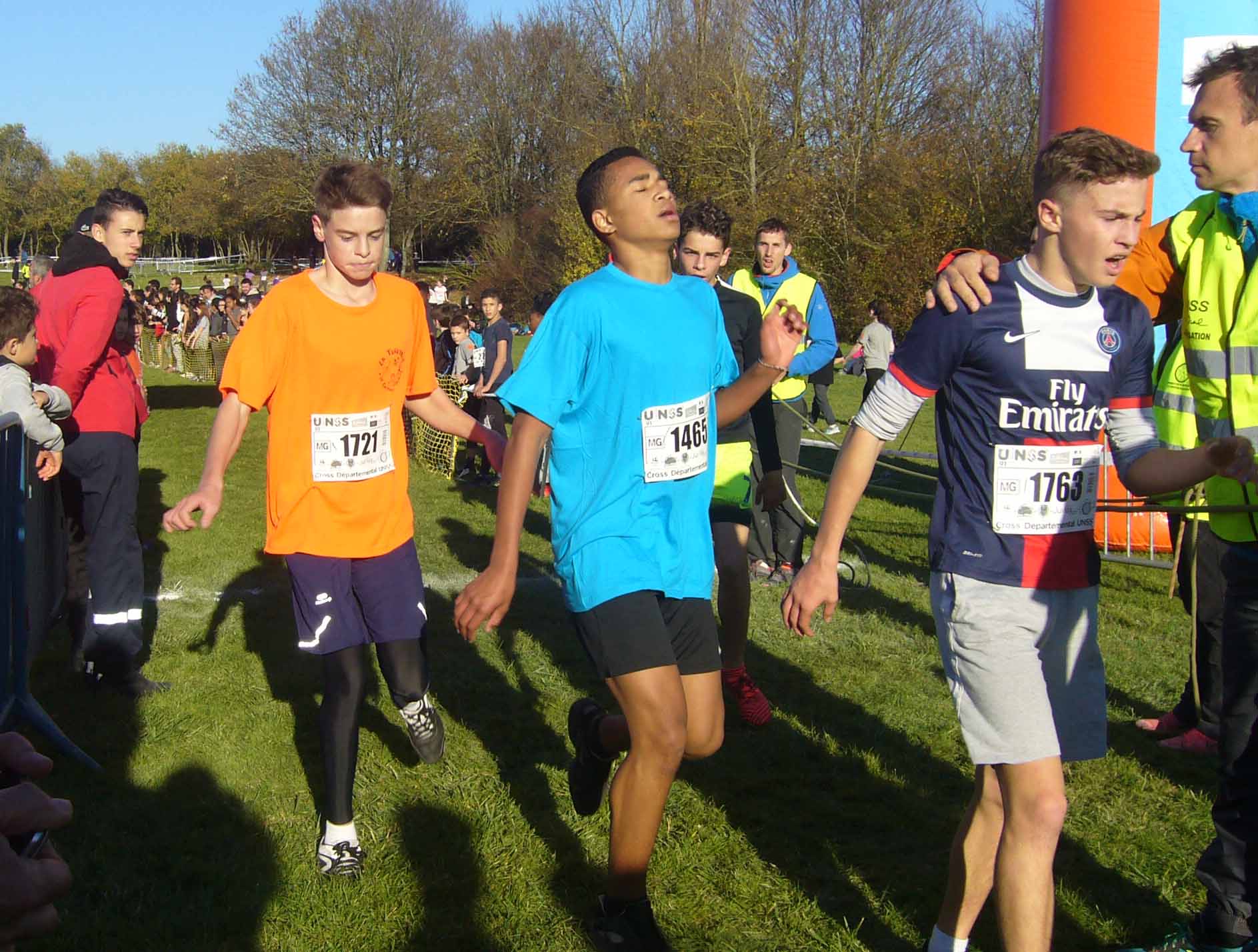 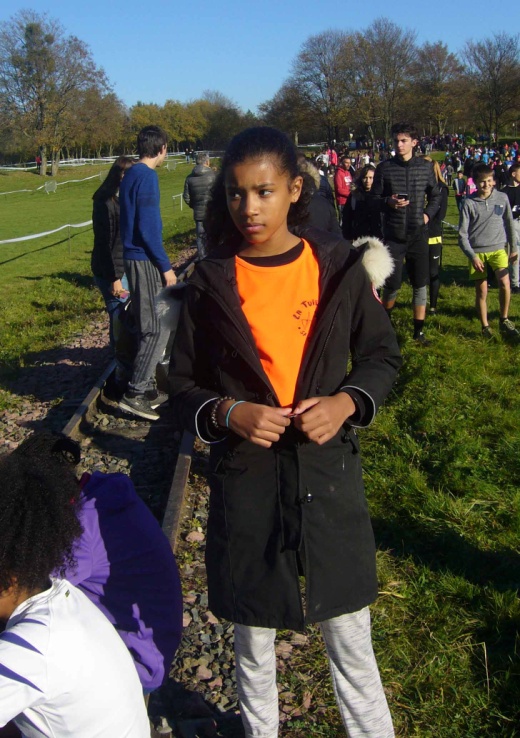 Equipe 1 BENJAMINS  mixte46°    Jonathan CREANTOR  65°    Kylian GOMEZ76°    Lila BARDI109° Aïdan MAILLOT135°  Lana WALTER28ième Equipe 2 BENJAMINS  mixte199°   Noa KOTTO KOTTO217°   Ramy MUSUNGAÏ226°   Romane WATTINCOURT233°   Julie FONTENEAU360°   Mamoudou TRAORE95ième 362°   Lohan GUERET  Non classée  Juliette BOUROULTEquipe 1MINIMES mixte15°     Sarah CREANTOR15°     Loris POILLY31°     Enzo MAILLOT61°     Jade LUCIANI88°     Maëlys BOSCHIERO11ièmequalifiéeEquipe 2MINIMES mixte107°   Anaïs POUILLAUDE141°   Lucile LESSMANN141°   Ethan SALIFOU DAURIOS163°   Léna THOMAS163°   Samy NASRI57ième Equipe 3MINIMES mixte167°   Nicolas ROUMAT174°   Yannis MANICORD215°   Sandi TRAORE134°   Théo ISIDORE315°   Marwa BOUALAOUI85ième335°   Lyna GUERRAB           Manal MADIH315°   Ilian EL HAMDIAmbre GUIBERT  abs